Министерство образования Московской области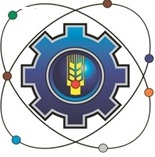 Государственное бюджетное профессиональное образовательное учреждение Московской области «Щелковский колледж»(ГБПОУ МО «Щелковский колледж»)РАБОЧАЯ ПРОГРАММА ПРОФЕССИОНАЛЬНОГО МОДУЛЯ_______________________________________________________________________________Индекс и наименование профессионального модуля________________________________________________________________________________код специальности				 название профессии/специальности20____ г.СОДЕРЖАНИЕ1. ОБЩАЯ ХАРАКТЕРИСТИКА РАБОЧЕЙ ПРОГРАММЫПРОФЕССИОНАЛЬНОГО МОДУЛЯ«____________________________________________»1.1. Цель и планируемые результаты освоения профессионального модуля В результате изучения профессионального модуля студент должен освоить основной вид деятельности ______________________________ и соответствующие ему общие компетенции и профессиональные компетенции:1.1.1. Перечень общих компетенций1.1.2. Перечень профессиональных компетенций 1.1.3. В результате освоения профессионального модуля студент должен:1.2. Количество часов, отводимое на освоение профессионального модуляВсего часов ___________________________Из них   на освоение МДК_______________ В том числе, самостоятельная работа_____________________________________ на практики, в том числе учебную ________________ и производственную_________________указывается в случае наличия).2. Структура и содержание профессионального модуля2.1. Структура профессионального модуляЯчейки в столбцах 3, 4, 7, 8, 9, заполняются жирным шрифтом, в 5, 6 - обычным. Если какой-либо вид учебной работы не предусмотрен, необходимо в соответствующей ячейке поставить прочерк. Количество часов, указанное в ячейках столбца 3, должно быть равно сумме чисел в соответствующих ячейках столбцов 4, 7, 8, 9 (жирный шрифт) по горизонтали. Количество часов, указанное в ячейках строки «Всего», должно быть равно сумме чисел соответствующих столбцов 3, 4, 5, 6, 7, 8, 9, 10 по вертикали. Количество часов, указанное в ячейке столбца 3 строки «Всего», должно соответствовать количеству часов на освоение программы профессионального модуля в пункте 1.2 общей характеристики программы. Количество часов на самостоятельную работу обучающегося должно соответствовать указанному в пункте 1.2 общей характеристики программы. Сумма количества часов на учебную и производственную практику (в строке «Всего» в столбцах 8 и 9) должна соответствовать указанному в пункте 1.2 общей характеристики программы. Для соответствия сумм значений следует повторить объем часов на производственную практику, проводимую концентрированно, в колонке «Всего часов» и в предпоследней строке столбца «Производственная». 2.2. Тематический план и содержание профессионального модуля (ПМ)По каждому разделу указываются междисциплинарные курсы и соответствующие темы. По каждой теме описывается содержание учебного материала (в дидактических единицах), наименования необходимых лабораторных работ, практических и иных занятий. Тематика самостоятельной работы может приводиться по выбору разработчиков по разделу или по теме, при условии необходимости выделения части нагрузки для самостоятельного освоения, если такие виды работ не являются обязательными, самостоятельные работы не указываются. Подробно перечисляются виды работ учебной и (или) производственной практики. Если по профессиональному модулю предусмотрены курсовые проекты (работы), приводятся их темы, указывается содержание обязательных учебных занятий и самостоятельной работы студентов. 3. УСЛОВИЯ РЕАЛИЗАЦИИ ПРОГРАММЫ ПРОФЕССИОНАЛЬНОГО  МОДУЛЯ3.1. Для реализации программы профессионального модуля должны быть предусмотрены следующие специальные помещения:Кабинет ______________________(наименования кабинетов из указанных в п.6.1 ПООП), оснащенный оборудованием: ________________(перечисляется оборудование для проведение занятий), техническими средствами _________________(перечисляются необходимые технические средства)Лаборатории ____________________(перечисляются через запятую наименования лабораторий из указанных в п.6.1 ПООП, необходимых для реализации модуля), оснащенные в соответствии с п. 6.2.1. Примерной программы по профессии/специальности.Мастерские_____________________(перечисляются через запятую наименования мастерских из указанных в п.6.1 ПООП, необходимых для реализации модуля), оснащенные в соответствии с п. 6.2.2. Примерной программы по профессии/специальности.Оснащенные базы практики, в соответствии с п 6.2.3 Примерной программы по профессии/специальности.3.2. Информационное обеспечение реализации программыДля реализации программы библиотечный фонд образовательной организации должен иметь  печатные и/или электронные образовательные и информационные ресурсы, для использования в образовательном процессе.3.2.1. Печатные издания1.…3.2.2. Электронные издания (электронные ресурсы)1.…В примерной программе приводится перечень печатных и/или электронных образовательных и информационных ресурсов, рекомендуемых ФУМО СПО для использования в образовательном процессе.3.2.3. Дополнительные источники (при необходимости)1.Приводится тематика дополнительных  образовательных и информационных ресурсов, разработка которых желательная для освоения данного  модуля.4. КОНТРОЛЬ И ОЦЕНКА РЕЗУЛЬТАТОВ ОСВОЕНИЯ ПРОФЕССИОНАЛЬНОГО МОДУЛЯ СОГЛАСОВАНОПредставитель работодателя:_________________________наименование предприятия____________________________подпись               ФИО«____» _____________20___ г.УТВЕРЖДАЮРуководитель СП____________________________подпись               ФИО                              «____»____________ 20_____ г.ОБЩАЯ ХАРАКТЕРИСТИКА РАБОЧЕЙ ПРОГРАММЫ ПРОФЕССИОНАЛЬНОГО МОДУЛЯСТРУКТУРА И СОДЕРЖАНИЕ ПРОФЕССИОНАЛЬНОГО МОДУЛЯУСЛОВИЯ РЕАЛИЗАЦИИ ПРОФЕССИОНАЛЬНОГО МОДУЛЯКОНТРОЛЬ И ОЦЕНКА РЕЗУЛЬТАТОВ ОСВОЕНИЯ ПРОФЕССИОНАЛЬНОГО МОДУЛЯКодНаименование общих компетенцийОК 1.Берутся в соответствии с ФГОС по профессии (специальности) компетенции формируемые в рамках данного модуляОК N.……..КодНаименование видов деятельности и профессиональных компетенцийВД 1Берется из ФГОС по профессии (специальности)ПК 1.1.……..Иметь практический опытуметьзнатьКоды профессиональных общих компетенцийНаименования разделов профессионального модуляСуммарный объем нагрузки, час.Объем профессионального модуля, ак. час.Объем профессионального модуля, ак. час.Объем профессионального модуля, ак. час.Объем профессионального модуля, ак. час.Объем профессионального модуля, ак. час.Объем профессионального модуля, ак. час.Объем профессионального модуля, ак. час.Объем профессионального модуля, ак. час.Коды профессиональных общих компетенцийНаименования разделов профессионального модуляСуммарный объем нагрузки, час.Работа обучающихся во взаимодействии с преподавателемРабота обучающихся во взаимодействии с преподавателемРабота обучающихся во взаимодействии с преподавателемРабота обучающихся во взаимодействии с преподавателемРабота обучающихся во взаимодействии с преподавателемРабота обучающихся во взаимодействии с преподавателемРабота обучающихся во взаимодействии с преподавателемСамостоятельная работаКоды профессиональных общих компетенцийНаименования разделов профессионального модуляСуммарный объем нагрузки, час.Обучение по МДКОбучение по МДКОбучение по МДКОбучение по МДКОбучение по МДКПрактикиПрактикиСамостоятельная работаКоды профессиональных общих компетенцийНаименования разделов профессионального модуляСуммарный объем нагрузки, час.ВсегоВ том числеВ том числеВ том числеВ том числеПрактикиПрактикиСамостоятельная работаКоды профессиональных общих компетенцийНаименования разделов профессионального модуляСуммарный объем нагрузки, час.ВсегоЛабораторных и практических занятийЛабораторных и практических занятийЛабораторных и практических занятийКурсовых работ (проектов)УчебнаяПроизводственнаяСамостоятельная работа12345556789ПКОКРаздел 1. …………ХХХХХХХХХРаздел 2.…………ХХХХХХХХХПроизводственная практика (по профилю специальности), часов (если предусмотрена итоговая (концентрированная) практика)Х(ввести число)Х(повторить число)Всего:ХХХХХХХХХНаименование разделов и тем профессионального модуля (ПМ), междисциплинарных курсов (МДК)Содержание учебного материала,лабораторные работы и практические занятия, самостоятельная учебная работа обучающихся, курсовая работа (проект) (если предусмотрены)Объем  в часах123Раздел 1. ………………..номер и наименование  разделаРаздел 1. ………………..номер и наименование  разделауказывается количество часов на изучение раздела в целомМДК. …………………..номер и наименование МДКМДК. …………………..номер и наименование МДКуказывается количество часов на изучение МДК/ части МДКТема 1.1. ………………….номер и наименование темыСодержание указывается количество часов на изучение темы Тема 1.1. ………………….номер и наименование темы1.Указывается перечень дидактических единиц темы, каждая из которых отражена в перечне осваиваемых знанийуказывается количество часов на изучение темы Тема 1.1. ………………….номер и наименование темы… указывается количество часов на изучение темы Тема 1.1. ………………….номер и наименование темыВ том числе, практических занятий и лабораторных работуказывается количество часов на все учебные занятияТема 1.1. ………………….номер и наименование темыУказывается вид учебного занятия (лабораторная работа, практическое занятие.) и его тематика.( Например: «Лабораторная(ые) работа(ы) «______». Виды и содержание учебных занятий должны обеспечивать освоение каждого из умений, обозначенных в п. 1.2.)количество часов на данное(ые) занятие(я) Тема 1.1. ………………….номер и наименование темы…количество часов на данное(-ые) занятие(-я)Тема 1.2. ………………….номер и наименование темыСодержание *Тема 1.2. ………………….номер и наименование темы1.*Тема 1.2. ………………….номер и наименование темы…*Тема 1.2. ………………….номер и наименование темыВ том числе, практических занятий и лабораторных работ*Тема 1.2. ………………….номер и наименование темы1.*Тема 1.2. ………………….номер и наименование темы…*Примерная тематика самостоятельной учебной работы при изучении раздела 11.  .………………………………………n.  ………………………………………..Примерная тематика самостоятельной учебной работы при изучении раздела 11.  .………………………………………n.  ………………………………………..*Учебная практика раздела 1Виды работ 1.  .………………………………………n.  ………………………………………..Учебная практика раздела 1Виды работ 1.  .………………………………………n.  ………………………………………..*Производственная практика раздела 1 (если предусмотрено рассредоточенное прохождение практики)Виды работ 1.  .………………………………………n. ………………………………………..Производственная практика раздела 1 (если предусмотрено рассредоточенное прохождение практики)Виды работ 1.  .………………………………………n. ………………………………………..*Раздел N. ………………..номер и наименование  разделаРаздел N. ………………..номер и наименование  раздела*Тема n.1. ………………….номер и наименование темыСодержание *Тема n.1. ………………….номер и наименование темы1.*Тема n.1. ………………….номер и наименование темы… *Тема n.1. ………………….номер и наименование темыВ том числе практических занятий и лабораторных работ*Тема n.1. ………………….номер и наименование темы1.*Тема n.1. ………………….номер и наименование темы…*Тема n.2. ………………….номер и наименование темыСодержание *Тема n.2. ………………….номер и наименование темы1.*Тема n.2. ………………….номер и наименование темы…*Тема n.2. ………………….номер и наименование темыВ том числе практических занятий и лабораторных работ*Тема n.2. ………………….номер и наименование темы1.*Тема n.2. ………………….номер и наименование темы…*Примерная тематика самостоятельной учебной работы при изучении раздела №1.  .………………………………………Примерная тематика самостоятельной учебной работы при изучении раздела №1.  .………………………………………*Учебная практика раздела №Виды работ 1.  .………………………………………Учебная практика раздела №Виды работ 1.  .………………………………………*Производственная практика раздела № (если предусмотрено рассредоточенное прохождение практики)Виды работ 1.  .………………………………………Производственная практика раздела № (если предусмотрено рассредоточенное прохождение практики)Виды работ 1.  .………………………………………*Курсовой проект (работа) (для специальностей СПО если предусмотрено)Указывается, является ли выполнение курсового проекта (работы) по модулю обязательным или студент имеет право выбора: выполнять курсовой проект по тематике данного или иного профессионального модуля(ей) или общепрофессиональной дисциплине(-ам).Тематика курсовых проектов (работ)1.  .………………………………………Курсовой проект (работа) (для специальностей СПО если предусмотрено)Указывается, является ли выполнение курсового проекта (работы) по модулю обязательным или студент имеет право выбора: выполнять курсовой проект по тематике данного или иного профессионального модуля(ей) или общепрофессиональной дисциплине(-ам).Тематика курсовых проектов (работ)1.  .………………………………………*Обязательные аудиторные учебные занятия по курсовому проекту (работе) (если предусмотрено, указать тематику и(или) назначение, вид (форму) организации учебной деятельности)1.  .………………………………………Обязательные аудиторные учебные занятия по курсовому проекту (работе) (если предусмотрено, указать тематику и(или) назначение, вид (форму) организации учебной деятельности)1.  .………………………………………*Самостоятельная учебная работа обучающегося над курсовым проектом (работой) (указать виды работ обучающегося, например: планирование выполнения курсового проекта (работы), определение задач работы, изучение литературных источников, проведение предпроектного исследования …)1.  .………………………………………Самостоятельная учебная работа обучающегося над курсовым проектом (работой) (указать виды работ обучающегося, например: планирование выполнения курсового проекта (работы), определение задач работы, изучение литературных источников, проведение предпроектного исследования …)1.  .………………………………………*Производственная практика (если предусмотрена итоговая (концентрированная) практика)Виды работ 1.  .………………………………………Производственная практика (если предусмотрена итоговая (концентрированная) практика)Виды работ 1.  .………………………………………*ВсегоВсего*Код и наименование профессиональных и общих компетенций, формируемых в рамках модуляКритерии оценкиМетоды оценкиПКОКПоказатели  освоенности компетенцийНАПРИМЕР (Экспертное наблюдение выполнения практических работ)